Inbjudan till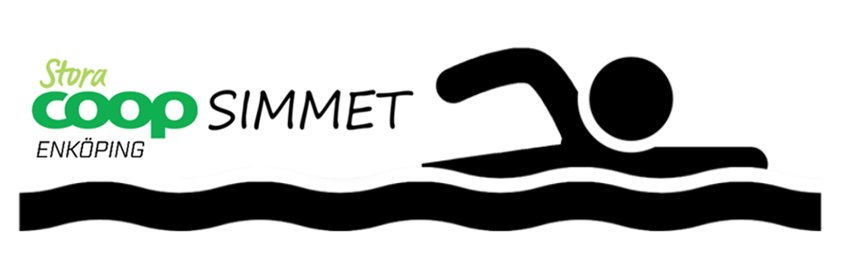 Lördag den 7 april 2018i EnköpingÅldersklasser:A	Flickor och pojkar födda 2002 och tidigare	(16 år o ä)B	Flickor och pojkar födda 2003-2004		(14-15 år)C	Flickor och pojkar födda 2005-2006		(12-13 år)D	Flickor och pojkar födda 2007-2008		(10-11 år)E	Flickor och pojkar födda 2009 och senare	(9 år o y)25m och 100m för alla åldrar!GrenordningPASS 1	Start 10.00			PASS 2	Start 2 tim efter pass 11   25m   Fjärilsim   D    A-B,C,D,E	9     100m   Fjärilsim   D    A,B,C,D-E2   25m   Fjärilsim   H    A-B,C,D,E	10   100m   Fjärilsim   H    A,B,C,D-E3   25m   Ryggsim   D   A-B,C,D,E	11   100m   Ryggsim   D   A,B,C,D-E4   25m   Ryggsim   H   A-B,C,D,E	12   100m   Ryggsim   H   A,B,C,D-EPrisutdelning				Prisutdelning5   25m   Bröstsim   D   A-B,C,D,E	13   100m   Bröstsim   D   A,B,C,D-E6   25m   Bröstsim   H   A-B,C,D,E	14   100m   Bröstsim   H   A,B,C,D-E7   25m   Frisim       D   A-B,C,D,E    	15   100m   Frisim       D   A,B,C,D-E8   25m   Frisim       H   A-B,C,D,E	16   100m   Frisim       H   A,B,C,D-EPrisutdelning				PrisutdelningLunchX-Y innebär sammanslagen åldersklassX,Y innebär att åldersgrupperna delas upp I resultatlistanTävlingsplats:Simhallen i Enköpings Idrottshus, Torggatan 2, Enköping25m bana, eltidtagning.Tider:Lördag 2018-04-07. Insim kl 09.00-09.50. Tävlingsstart kl 10.00Pass 2 startar ca 2 timmar efter första passets slut.Anmälan:Senast 29/3 via OCTO Anmälan (www.octostatistik.com)Efteranmälningar kan göras via OCTO Anmälan i mån av plats, senast 5/4 klockan 20.00Startavgift:55 kr/start, Efteranmälan 110 kr/start.Strykningar:Pass 1: Skall vara sekretariatet tillhanda senast en timme före start av pass 1.Görs via tränarappen.Pass 2: Senast 30 min efter avslut av pass 1.Förbehåll:Vi förbehåller oss rätten att begränsa antalet deltagare.Priser:Medaljer till de tre första i respektive gren och åldersklass.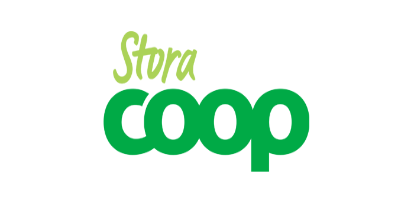 Omklädning:Sker i omklädningsrum med möjlighet att låsa med eget lås. OBS! Badhuspersonalen tillåter endast simväskor på anvisadplats i simhallen, eller i omklädningsrummet. Dela gärna skåp om nödvändigt. Arrangören ansvarar ej för förlorade saker.Mat:Lunch för 75 kr/st erbjuds i Westerlundska gymnasiet intill simhallen. Förbeställs senast 29/3 hos info@simklubbenena.seFörsäljning:Försäljning av dryck och tilltugg i simhallen. Försäljning av simutrustning, samt eget lotteri.Upplysningar:info@simklubbenena.seVÄLKOMNA TILL ENKÖPING! 